What is your QuickBooks knowledge?Please take a few minutes to fill out this survey on your skills using QuickBooks. Fortune Accounting & Business Solutions, Inc. knows your time is valuable. In order for us to present you the best possible experience and training for your time, we need to know your current skill level. Thank you for your participation.General QuickBooks and Computer ApplicationsIn general, how familiar are you with computers? How well do you navigate through QuickBooks, i.e. backup and restoring files, single and multiuser modes, using the preferences, etc? Outstanding	 Good	 Adequate Needs improvement	 Poor	 N/AAre you familiar with setting up QuickBooks? Regular user	 Somewhat Set up 	 Need AssistanceYour BusinessHow comfortable are you with setting up QuickBooks for your type of business? Very	 I’m sure I could make it better	 Need AssistanceWhat is your ability to manage lists? I am familiar with using the customer center and the flow from the sale to making deposits.I am comfortable navigating the Vendor Center; the different sales tax, bank recording etc.How well do you navigate the Payroll Setup Wizard?I can easily utilize the Report Center to benefit my type of business.Beyond the foundation of QuickBooksHow are your skills at customizing QuickBooks for your business?I can easily manage sales transactions; complex sales tax situations, and working with multiple accounts receivable.I know well how to work with special circumstances with purchase transactions; i.e. voiding prior period checks, payment errors, using cash flow projection tool 1, etc.How well have you mastered QuickBooks reports, trouble shooting, using the advanced fields etc.?I am familiar with exporting and importing data between QuickBooks files, lists, between QuickBooks and other programs or using special Excel import features.I know how to get around the Quickbooks payroll section to customize it fully to my business; handling special payroll deductions and payments, job costing, tracking workers compensation, etc.I am familiar with managing collections, writing off bad debts and customer under and over payments.I am familiar with handling bank reconciliation errors.Personal InformationThank you for taking the time to fill out our survey. Your input is greatly appreciated.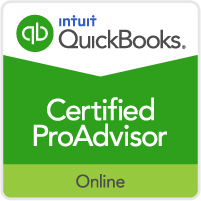 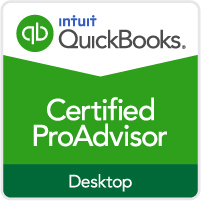 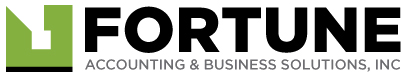 1825 ALLENTOWN RD, LIMA OH 45805419-516-4435Email: staff@fortuneaccounting.comVery  Has not been attempted.Outstanding  Very difficultOutstanding  Very difficultOutstanding  Very difficultOutstanding  Very difficultOutstanding  Very difficultOutstanding  Has not been            attemptedOutstanding  Has not been            attemptedOutstanding  Has not been            attemptedOutstanding  Has not been            attemptedOutstanding  Has not been            AttemptedOutstanding  Has not been            AttemptedOutstanding  Has not been            AttemptedOutstanding  Has not been            AttemptedPlease share any additional comments. ______________________________________________
______________________________________________________________________________
______________________________________________________________________________
______________________________________________________________________________
______________________________________________________________________________First NameLast NameBusiness NameType of BusinessAddressCityStateZIP CodeEmailPhone